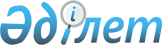 Қазақстан Республикасы Yкiметiнiң кейбiр шешiмдерiне толықтырулар мен өзгерiс енгiзу туралы
					
			Күшін жойған
			
			
		
					Қазақстан Республикасы Үкіметінің 2007 жылғы 11 наурыздағы N 178 Қаулысы. Күші жойылды - Қазақстан Республикасы Үкіметінің 2020 жылғы 21 тамыздағы № 530 қаулысымен.
      Ескерту. Қаулының күші жойылды – ҚР Үкіметінің 21.08.2020 № 530 қаулысымен.
      Қазақстан Республикасының Үкiметi  ҚАУЛЫ ЕТЕДI : 
      1. Қазақстан Республикасы Үкiметiнiң кейбiр шешiмдерiне мынадай толықтырулар мен өзгерiс енгiзiлсiн: 
      1) күші жойылды - ҚР Үкіметінің 18.10.2013 № 1116 қаулысымен (алғашқы ресми жарияланғанынан кейін күнтізбелік он күн өткен соң қолданысқа енгізіледі);


      2) "Әлеуметтiк аударымдарды есептеу ережесiн бекiту туралы" Қазақстан Республикасы Үкiметiнiң 2004 жылғы 21 маусымдағы N 683  қаулысында (Қазақстан Республикасының ПҮАЖ-ы, 2004 ж., N 25, 323-құжат): 
      көрсетiлген қаулымен бекiтiлген Әлеуметтiк аударымдарды есептеу ережесiнде: 
      18-1-тармақтың бiрiншi абзацындағы "шот болмаған" деген сөздерден кейiн "немесе төлеушiнiң банктiк шотында (шоттарында) ақша жеткiлiксiз болған" деген сөздермен толықтырылсын.
      Ескерту. 1-тармаққа өзгеріс енгізілді - ҚР Үкіметінің 18.10.2013 № 1116 қаулысымен (алғашқы ресми жарияланғанынан кейін күнтізбелік он күн өткен соң қолданысқа енгізіледі).


      2. Осы қаулы алғаш рет ресми жарияланғаннан кейiн он күнтiзбелiк күн өткен соң қолданысқа енгiзiледi. 
					© 2012. Қазақстан Республикасы Әділет министрлігінің «Қазақстан Республикасының Заңнама және құқықтық ақпарат институты» ШЖҚ РМК
				
Қазақстан Республикасының  
Премьер-Министрi  